QUITE ZONE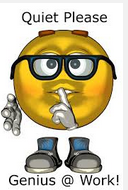 TESTING IN PROGRESS